【中国ビジネス研究会】China Research Lab実践編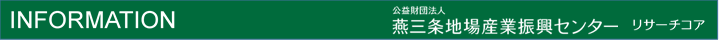 中国内陸ハイブリット商談会　巨大な中国市場は内陸部（重慶、四川、雲南、貴州）だけで２億人の市場規模を持ちながら、情報が入手困難であるため、開拓が進んでおらず、大きな可能性を秘めた市場です。また、中国の市場開拓には、ECモールで商品の認知度を高めたうえで、商談を行うことが有効であるとされています。　そこで現地ネットワークを活用し、中国最大手のECモールである「Tmall」への出品を行うと同時に、現地バイヤーとのオンライン商談会を合わせたハイブリット式で開催いたします。開催方式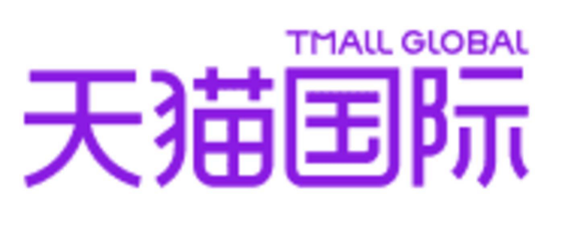 Tmallへの出品（2022年1月〜3月）国内倉庫納め（2022年1月）オンライン商談会開催（2022年3月）【募集対象】主に中国市場に関心の高い燕三条地域の企業、団体【参加費用】20,000円/社、１社最大３商品（6SKU）【申込締切】12月28日（火） 16：00【申込方法】以下必要事項を記入の上、メールまたはFAXにてお申込ください。【お問合わせ】燕三条地場産業振興センター燕三条ブランド推進部　海外展開支援課 担当：ゴンTEL：0256-32-5806　　FAX：0256-32-5701  e-mail：global@tsjiba.or.jpお申込みいただいた情報は、弊センターが関与する各種連絡・情報提供に利用させていただく以外には使用しません。【内陸ハイブリット展示即売式商談会】商品情報シート ※企業様が複数枚提出可能。コーディネーター採択によりMAX１社３商品（６SKU）になります。企業名住所参加者名電話番号Eメール備考商品名国内販売価格（税込）円卸価格円サイズ（L×W×H mm)重量（g）商標状況登録済み/申請中知的財産有／無MOQ条件商品概要商品写真商品リンク備　考